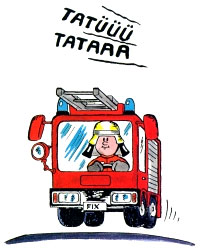 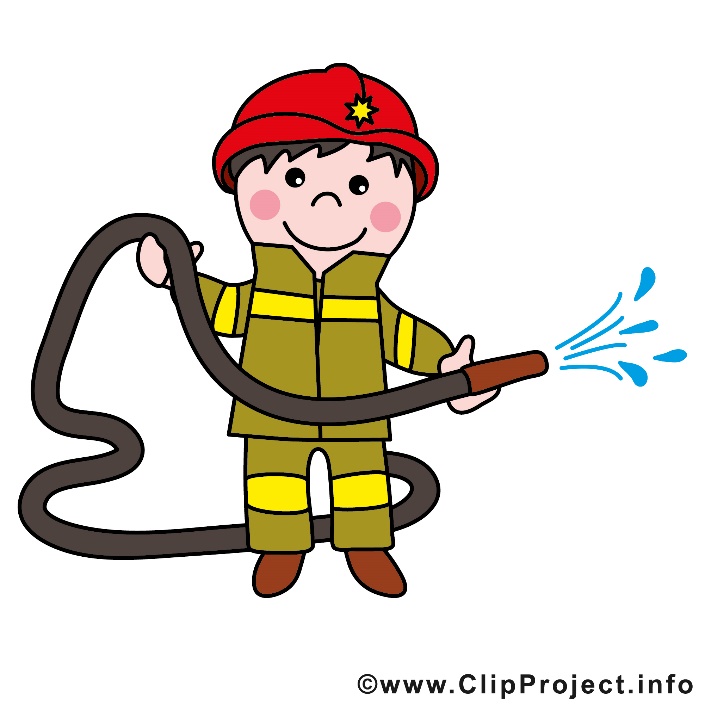 Freiwillige FeuerwehrTrainieren mit netten Menschenfür Unfälle und Feuer
dort lernst Du viele deutsche Freunde kennenGöttingen Stadtmitte
Hagenweg 2a
37081 Göttingen 
Jeden Donnerstag, 19-22 Uhr 
Ortsbrandmeister: Kai Schmidt
Tel.p.: 0551 / 50412528, 0551- 38 48 98 05
Sven Bossmann, bossmann@hawk-hhg.dehttp://www.of-stadtmitte.de